DSWD DROMIC Terminal Report on the Armed Conflict in Bauko, Mountain Province August 22, 2019, 8PMThis is the final report on the armed conflict that occurred in Bauko, Mountain Province, along the boundary of Bauko and Tadian, Mountain Province. The incident first occurred on 29 March 2019 followed by another incident on 02 April 2019 which caused the displacement of families and individuals in the area.SUMMARYStatus of Affected Families / Persons A total of 656 families or 1,683 persons were affected by the armed conflict in Bauko, Mountain Province (see Table 1).Table 1. Number of Affected Families / PersonsSource: DSWD-FO CARStatus of Displaced Families / PersonsInside Evacuation CenterA total of 16 families or 78 persons took temporary shelter in 3 Evacuation Centers in Bauko, Mountain Province wherein all of the affected families have already returned to their respective houses (see Table 2). Table 2. Number of Displaced Families / Persons Inside Evacuation Center       Source: DSWD-FO CAROutside Evacuation CenterA total of 66 families or 289 persons have temporarily stayed with their friends and/or relatives (see Table 3). Table 3. Number of Displaced Families / Persons Inside Evacuation Center       Source: DSWD-FO CARAssistance ProvidedA total of ₱306,935.60 worth of assistance was provided to the affected families: of which, ₱289,335.60 was provided by DSWD and ₱17,600.00 was provided by LGU (see Table 4).Table 4. Cost of Assistance Provided to Affected Families / PersonsSource: DSWD-FO CARSITUATIONAL REPORTDSWD-FO CAR*****The Disaster Response Operations Monitoring and Information Center (DROMIC) of the DSWD-DRMB continues to closely coordinate with DSWD-FO CAR for any request of Technical Assistance and Resource Augmentation (TARA).Prepared by:DIANE C. PELEGRINORODEL V. CABADDUReleasing OfficerPHOTO DOCUMENTATION: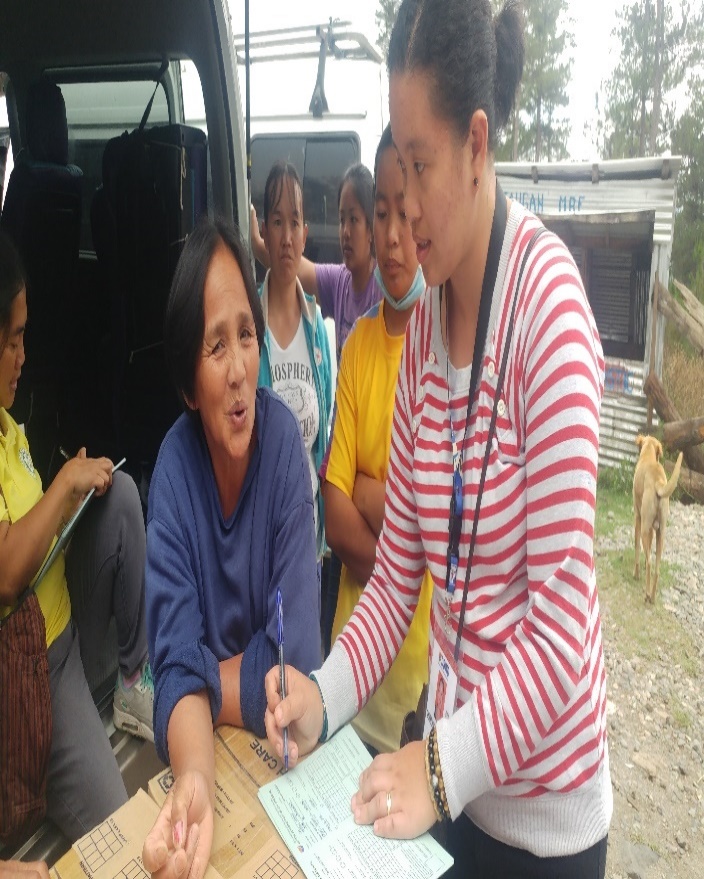 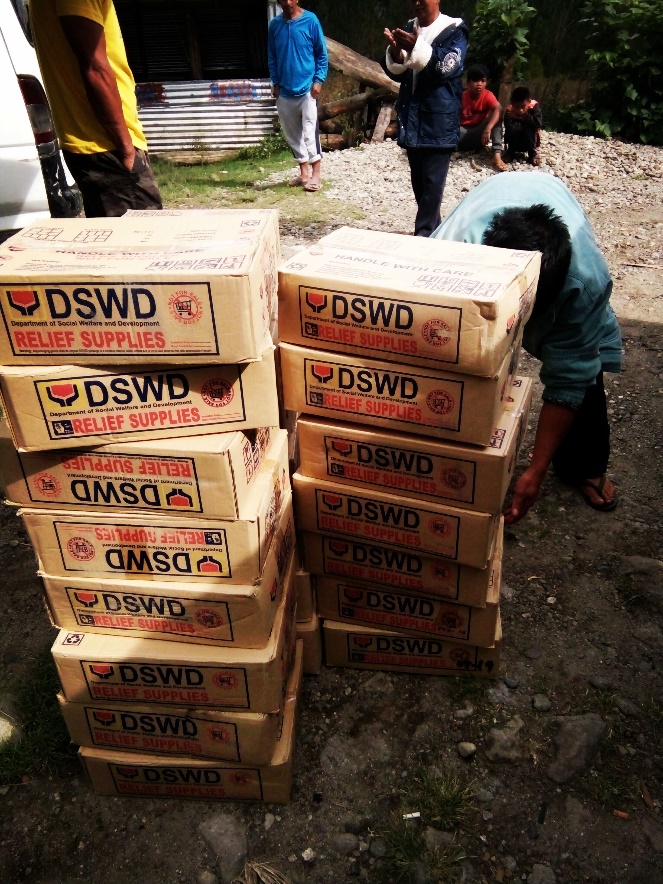 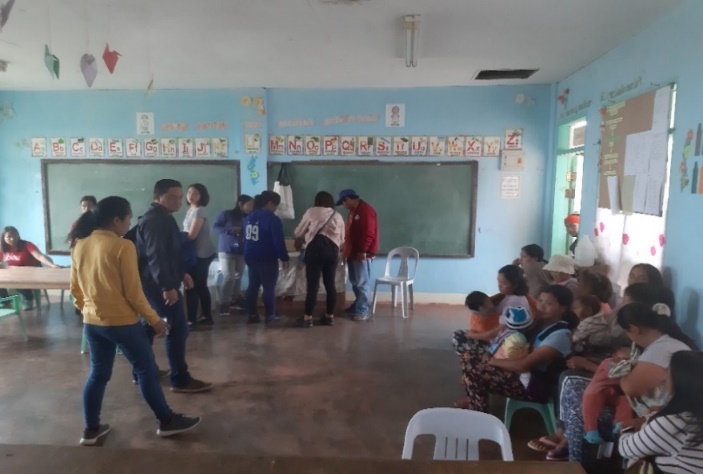 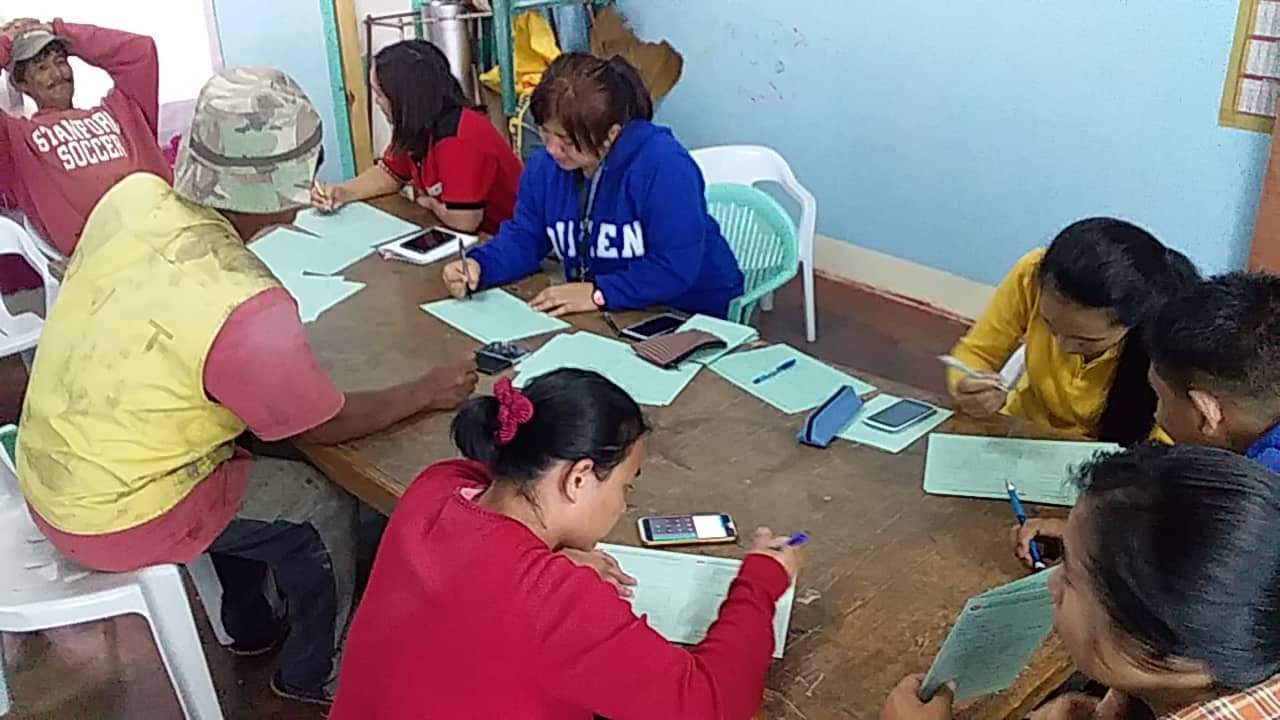 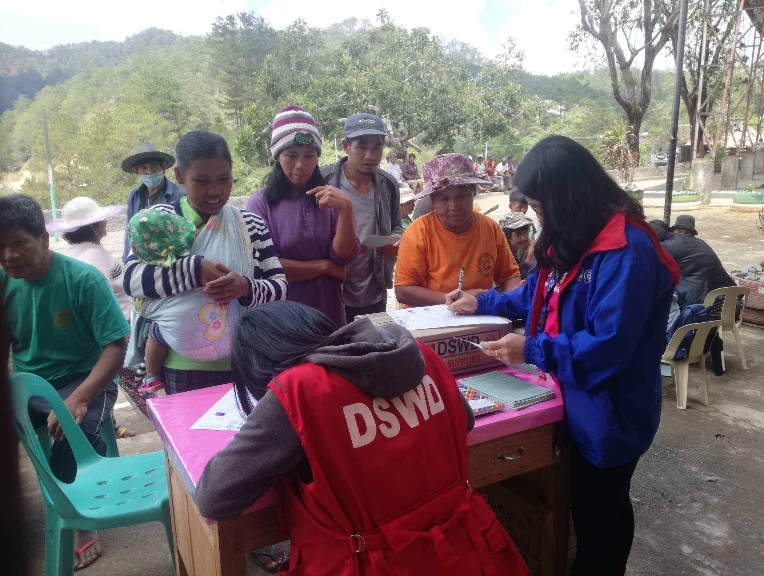 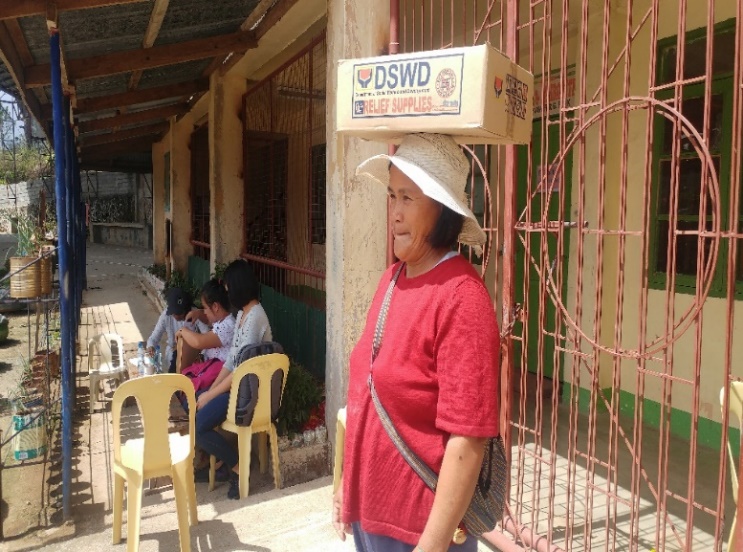 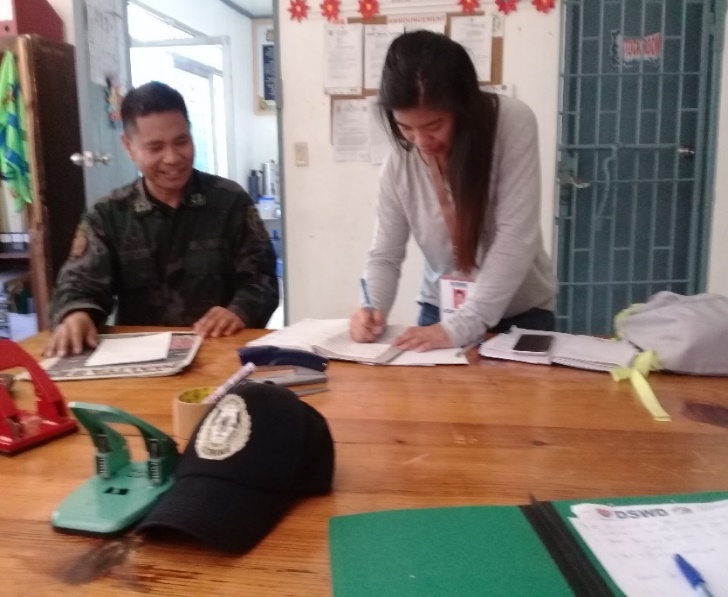 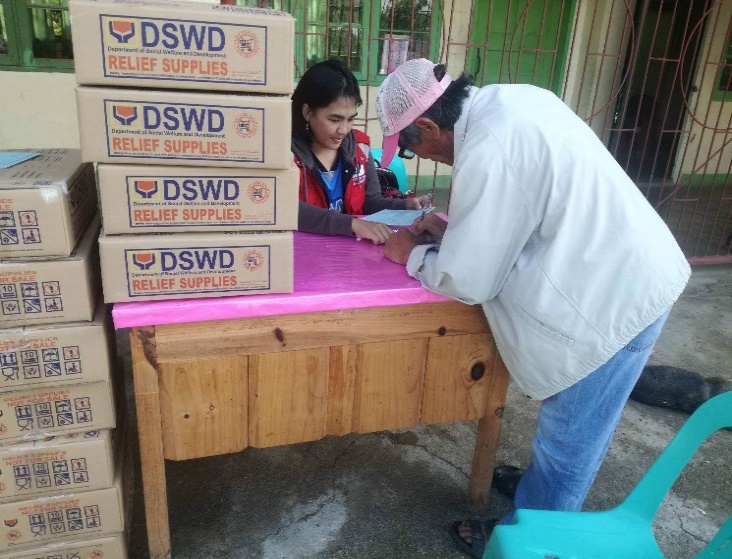 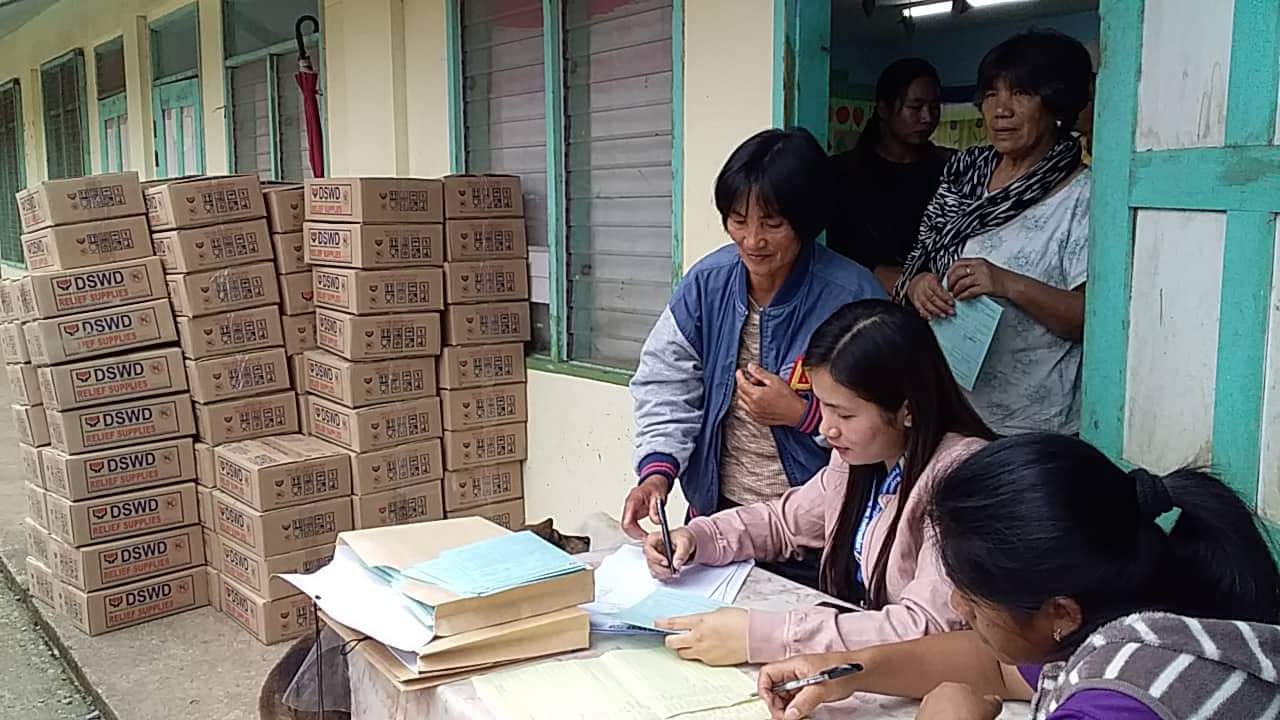 REGION / PROVINCE / MUNICIPALITY REGION / PROVINCE / MUNICIPALITY  NUMBER OF AFFECTED  NUMBER OF AFFECTED  NUMBER OF AFFECTED REGION / PROVINCE / MUNICIPALITY REGION / PROVINCE / MUNICIPALITY  Barangays  Families  Persons GRAND TOTALGRAND TOTAL                          6                 656              1,683 CARCAR                          6                 656              1,683 Mountain ProvinceMountain Province                          6                 656              1,683 Bauko                         6                 656              1,683 REGION / PROVINCE / MUNICIPALITY REGION / PROVINCE / MUNICIPALITY  NUMBER OF EVACUATION CENTERS (ECs)  NUMBER OF EVACUATION CENTERS (ECs)  INSIDE ECs  INSIDE ECs  INSIDE ECs  INSIDE ECs REGION / PROVINCE / MUNICIPALITY REGION / PROVINCE / MUNICIPALITY  NUMBER OF EVACUATION CENTERS (ECs)  NUMBER OF EVACUATION CENTERS (ECs)  Families  Families  Persons  Persons REGION / PROVINCE / MUNICIPALITY REGION / PROVINCE / MUNICIPALITY  CUM  NOW  CUM  NOW  CUM  NOW GRAND TOTALGRAND TOTAL   3    -  16    -  78    - CARCAR   3    -  16    -  78    - Mountain ProvinceMountain Province   3    -  16    -  78    - Bauko   3   - 16    - 78    - REGION / PROVINCE / MUNICIPALITY REGION / PROVINCE / MUNICIPALITY  OUTSIDE ECs  OUTSIDE ECs  OUTSIDE ECs  OUTSIDE ECs REGION / PROVINCE / MUNICIPALITY REGION / PROVINCE / MUNICIPALITY  Families  Families  Persons  Persons REGION / PROVINCE / MUNICIPALITY REGION / PROVINCE / MUNICIPALITY  CUM  NOW  CUM  NOW GRAND TOTALGRAND TOTAL 66  - 289 - CARCAR 66  - 289 - Mountain ProvinceMountain Province 66  - 289 - Bauko66  -  289 - REGION / PROVINCE / MUNICIPALITY REGION / PROVINCE / MUNICIPALITY  TOTAL COST OF ASSISTANCE  TOTAL COST OF ASSISTANCE  TOTAL COST OF ASSISTANCE  TOTAL COST OF ASSISTANCE  TOTAL COST OF ASSISTANCE REGION / PROVINCE / MUNICIPALITY REGION / PROVINCE / MUNICIPALITY  TOTAL COST OF ASSISTANCE  TOTAL COST OF ASSISTANCE  TOTAL COST OF ASSISTANCE  TOTAL COST OF ASSISTANCE  TOTAL COST OF ASSISTANCE REGION / PROVINCE / MUNICIPALITY REGION / PROVINCE / MUNICIPALITY  TOTAL COST OF ASSISTANCE  TOTAL COST OF ASSISTANCE  TOTAL COST OF ASSISTANCE  TOTAL COST OF ASSISTANCE  TOTAL COST OF ASSISTANCE REGION / PROVINCE / MUNICIPALITY REGION / PROVINCE / MUNICIPALITY  DSWD  LGU  NGOs  OTHERS  GRAND TOTAL GRAND TOTALGRAND TOTAL   289,335.60     17,600.00     -   -     306,935.60 CARCAR   289,335.60     17,600.00     -   -     306,935.60 Mountain ProvinceMountain Province   289,335.60     17,600.00     -   -     306,935.60 Bauko  289,335.60     17,600.00    -       -    306,935.60 DATESITUATIONS / ACTIONS UNDERTAKEN02 September 2019DSWD-FO CAR submitted terminal report.